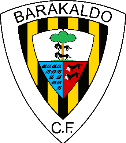 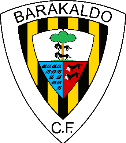 TITULAR DE LA CUENTA:  	Firmado	Nombre:  	A 	de 	de 2021DATOS	PERSONALESNOMBREDATOS	PERSONALESAPELLIDOSDATOS	PERSONALESDNIFECHA NACIMIENTOFECHA NACIMIENTODATOS	PERSONALESDIRECCIONDATOS	PERSONALESC. POSTALPOBLACIÓNDATOS	PERSONALESTELEFONOE_MAILDATOS BANCARIOSDATOS BANCARIOSENTIDADSUCURSALD.CNUMERO CUENTAMARCAR CON UNA XLOCALIDADCUOTA